AP Psychology 4220Waterford Valley High SchoolUnitsBrief History of Psychology / Approaches & Research MethodsticsBiological Bases of Behavior / NeuroscienceSensation & Perception States of Consciousness 123LearningCognition (Memory, Language & Thinking)Motivation & EmotionDevelopmental PsychologyPersonalityIntelligence, Testing and Individual differences Abnormal Behavior1& Treatment of Abnormal Behavior1Social Psychology 4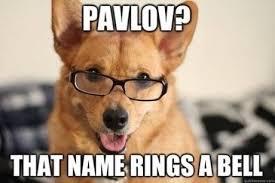 EvaluationUnit Tests	25%Quizzes	5%Assignments	20%Mid-Year Exam 25%Final Exam 	25%